Day 2 Activity 5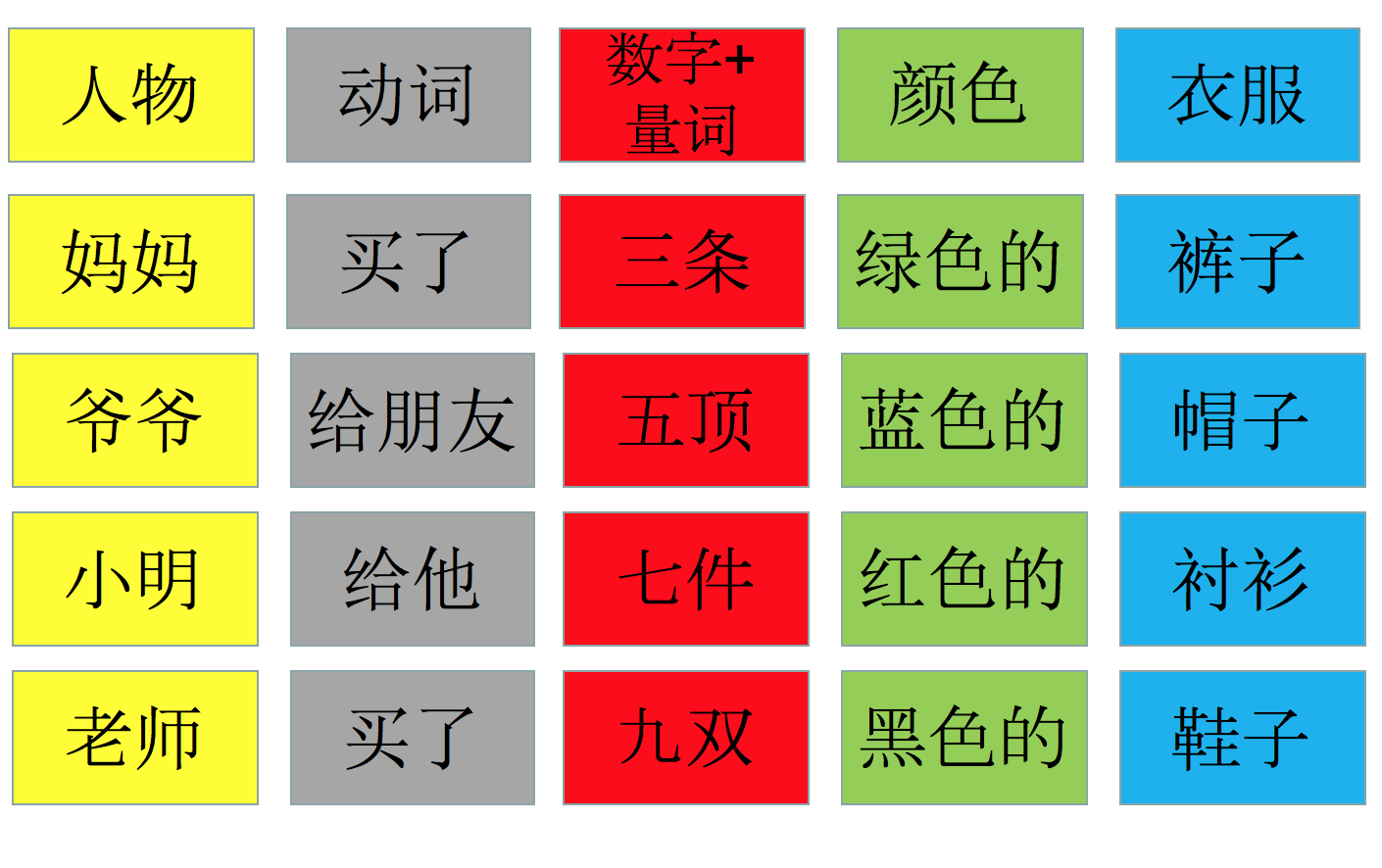 